СОГЛАСОВАНО                                                    УТВЕРЖДАЮПредседатель МК по направлению                                        Заместитель директора «Общеобразовательная подготовка»                                     по учебно-методической работе                                       _____________  О.Н. Шишленок                                      _____________  М.Ю. Халезева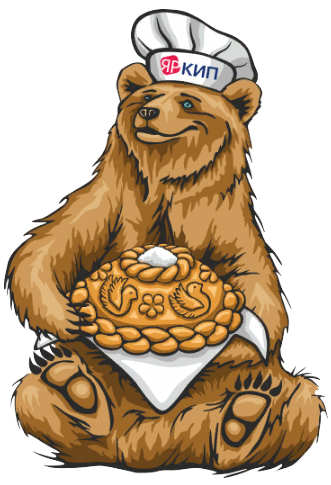 ПОЛОЖЕНИЕ
о проведении предметной недели русского языка и литературы  «С книгой жить – век не тужить»среди студентов ГПОУ ЯО Ярославского колледжа индустрии питания Ярославль, 2022ОБЩИЕ ПОЛОЖЕНИЯПоложение о проведении  недели «С книгой жить – век не тужить» по предметам: русский язык и литература - (далее - Неделя) определяет порядок и условия проведения мероприятий среди студентов ГПОУ ЯО Ярославского колледжа индустрии питания (далее – Колледж).ЦЕЛИ И ЗАДАЧИ НЕДЕЛИ Цель Недели - выявление наиболее способных и проявляющих повышенный интерес к изучению предметов: «Русский язык» и «Литература» -  обучающихся, создание условий для их самореализации, поддержки и поощрения, а также повышения мотивации к изучению русского языка и литературы. Задачи Недели: формирование интереса к изучению русского языка и литературы;приобщение обучающихся к духовно-нравственному потенциалу художественной литературы;расширение кругозора обучающихся;развитие творческих способностей обучающихся;развитие интеллектуальных, личностных, нравственных качеств обучающихся.ОРГАНИЗАЦИЯ НЕДЕЛИОрганизатором Недели является Колледж.Разработчики Недели и ответственные за проведение – преподаватели русского языка и литературы     (О.Н. Шишленок, Н.Ю. Турнецкая).К участию в Неделе приглашаются студенты 1, 2, 3, 4 курсов Колледжа.  Неделя проводится с 5 по 9 декабря 2022 года по адресу: г. Ярославль,                      ул. Советская, д. 77 (корпус 1), ул. Угличская, д. 24 (корпус 2)ПОРЯДОК ПРОВЕДЕНИЯ НЕДЕЛИИнформация о проведении Недели размещается на сайте Колледжа.                   В Неделе принимают участие студенты Колледжа.  Обучающиеся могут принимать участие в одном или нескольких мероприятиях. Количество участников формируется в зависимости от формата мероприятия.Мероприятия неделиКонкурс чтецов, посвящённый 219 годовщине со дня рождения русского поэта Ф.И. Тютчева (далее – Конкурс).                    Конкурс проводится в индивидуальной форме, в очном формате.           Конкурс предполагает выразительное чтение наизусть поэтических произведений поэта Ф.И. Тютчева.           Каждому участнику даётся право декламировать только одно поэтическое произведение.           Для участия в Конкурсе необходимо подать заявку организатору (в устной форме) до 1 декабря 2022 года.          Дата проведения Конкурса - 5 декабря 2022 года с 14:00 до 15:30.          Адрес проведения мероприятия: г. Ярославль, ул. Советская, д. 77 (каб. № 26).           Ответственный преподаватель – преподаватель русского языка и литературы О.Н. Шишленок.          Критерии оценки:сценическая культура чтецов.эмоционально–экспрессивная окрашенность выступления,оригинальность исполнения,актерское мастерство и искусство перевоплощения,умение воздействовать на слушателей.(ярко выражено – 5 баллов, на достаточном уровне – 4 балла, слабо выражено – 3 балла)          Жюри действует в составе Председателя и членов жюри.Председатель: Миколаенко Ж.В., заместитель директора по воспитательной работе, преподаватель русского языка и литературы.Члены жюри – преподаватели Колледжа.Функции жюри включают в себя оценку чтения конкурсантами художественных произведений или отрывков из них по установленным критериям.Конкурс «Обложка для любимой книги» (далее – Конкурс).        Конкурс проводится в индивидуальной форме, в заочном формате.        Конкурс предполагает выполнение обложки к книге, содержащей художественное   произведение любого русского писателя.       На Конкурс принимаются работы, выполненные на листе формата A-4 в любой технике изобразительного искусства: живопись (акварель, гуашь), графика (графит, уголь, пастель, цветные карандаши), смешанная техника.       Работы на Конкурс необходимо принести в организационный комитет по адресу: г. Ярославль, ул. Советская, д. 77, каб. № 26 - не позднее 25 ноября 2022 года.        Голосование будет проходить с 28 ноября по 2 декабря 2022 года; подведение  итогов, работа организационного комитета - 6 декабря 2022 года.         Критерии оценки конкурсных работ: соответствие заявленной теме,творческий подход автора, оригинальность замысла, техника исполнения, присутствие композиции, цветовая гамма, качество исполнения.         Ответственный преподаватель – преподаватель русского языка и литературы О.Н. Шишленок.          Жюри действует в составе Председателя и членов жюри.Председатель: Миколаенко Ж.В., заместитель директора по воспитательной работе, преподаватель русского языка и литературы.Члены жюри: преподаватели Колледжа,студенты Колледжа.          Функции жюри включают в себя оценку выполнения конкурсантами иллюстраций к художественным произведениям по установленным критериям.Конкурс стихотворений собственного сочинения «Серебро слов».         Конкурс проводится в индивидуальной форме, в заочном формате.         Каждый участник предоставляет на Конкурс одно стихотворение собственного сочинения в электронном виде.         Стихотворение должно быть написано на русском языке.         Участник, в работе которого прослеживается несамостоятельность создания поэтического произведения, отстраняется от дальнейшего участия в Конкурсе.         Работы на Конкурс принимаются в организационном комитете в электронном виде с указанием номера группы и фамилии, имени, отчества участника не позднее 23 ноября 2022 года.   Адрес электронной почты: literyarkip@yandex.ru.         Голосование будет проходить с 28 ноября по 2 декабря 2022 года; подведение    итогов, работа организационного комитета – 7 декабря 2022 года.         Критерии оценки конкурсных работ:смысловая и композиционная целостность стихотворения,стилистическая и языковая грамотность,ритмическая стройность стихотворения (размер, ритм, рифма, благозвучие),художественность (мысль, чувство, переживание, выраженные через художественный образ).         Ответственный преподаватель – преподаватель русского языка и литературы О.Н. Шишленок.         Жюри действует в составе Председателя и членов жюри.Председатель: Миколаенко Ж.В., заместитель директора по воспитательной работе, преподаватель русского языка и литературы.Члены жюри: преподаватели Колледжа,студенты Колледжа.Функции жюри включают в себя оценку написанных конкурсантами стихотворений по установленным критериям. Олимпиада по русскому языку (далее – Олимпиада).         Олимпиада проводится в индивидуальной форме, в очном формате.         В Олимпиаде принимают участие студенты 1 курса Колледжа.         Олимпиада предполагает решение лингвистических задач по всем разделам учебной дисциплины «Русский язык».         На выполнение олимпиадной работы отводится не более 90 минут.         Для участия в Олимпиаде необходимо подать заявку организатору (в устной форме) до 1 декабря 2022 года.         Дата проведения Олимпиады - 8 декабря 2022 года с 14:00 до 15:30.         Адрес проведения Олимпиады: г. Ярославль, ул. Советская, д. 77 (кааб. № 26).         Ответственные преподаватели – О.Н. Шишленок, Н.Ю. Турнецкая, преподаватели русского языка и литературы.        Жюри действует в составе Председателя и членов жюри.Председатель жюри – Миколаенко Ж.В., заместитель директора по воспитательной работе, преподаватель русского языка и литературы.Члены жюри:        1)  Турнецкая Н.Ю., преподаватель русского языка и литературы,       2)   Шишленок О.Н., преподаватель русского языка и литературы.Функции жюри включают в себя разработку материалов олимпиадных заданий, проверку и оценку результатов выполнения олимпиадных заданий, определение кандидатур победителей и призеров олимпиады по русскому языку. «Память сквозь года». Литературно-музыкальная композиция, посвящённая празднованию юбилея колледжа и Дня Героев Отечества.  Литературно - музыкальная композиция содержит факты биографии                        и стихотворения поэта, журналиста, участника Великой Отечественной войны, выпускника нашего учебного заведения В.А. Круглова.  Ответственные преподаватели – О.Н. Шишленок, Н.Ю. Турнецкая,       преподаватели русского языка и литературы. К участию в мероприятии приглашаются студенты колледжа.   Дата проведения литературно-музыкальной композиции - 9 декабря 2022 года    с 14:30 до 16:00.    Адрес проведения мероприятия: г. Ярославль, ул. Угличская, д. 24, актовый зал.5. ОПРЕДЕЛЕНИЕ ПОБЕДИТЕЛЕЙ НЕДЕЛИПодведение итогов проходит по каждому мероприятию.Итоги конкурсов подводятся в личном первенстве по набранному количеству баллов.Победители награждаются грамотами. По итогам недели жюри определяет             I, II и III место.Сообщение о результатах Недели публикуется на сайте Колледжа.